II. DERS KURULU (SİNDİRİM VE METABOLİZMA SİSTEMLERİ)(25 Ekim 2021 – 10 Aralık 2021) (7 Hafta)Ders Kurulu Sınavları:Anatomi Pratik: Histoloji-Embriyoloji Pratik: Teorik Sınav: PDÖ Eğitimleri: 02 – 06- 11 Kasım 2021 Saat: 08.45 – 12.45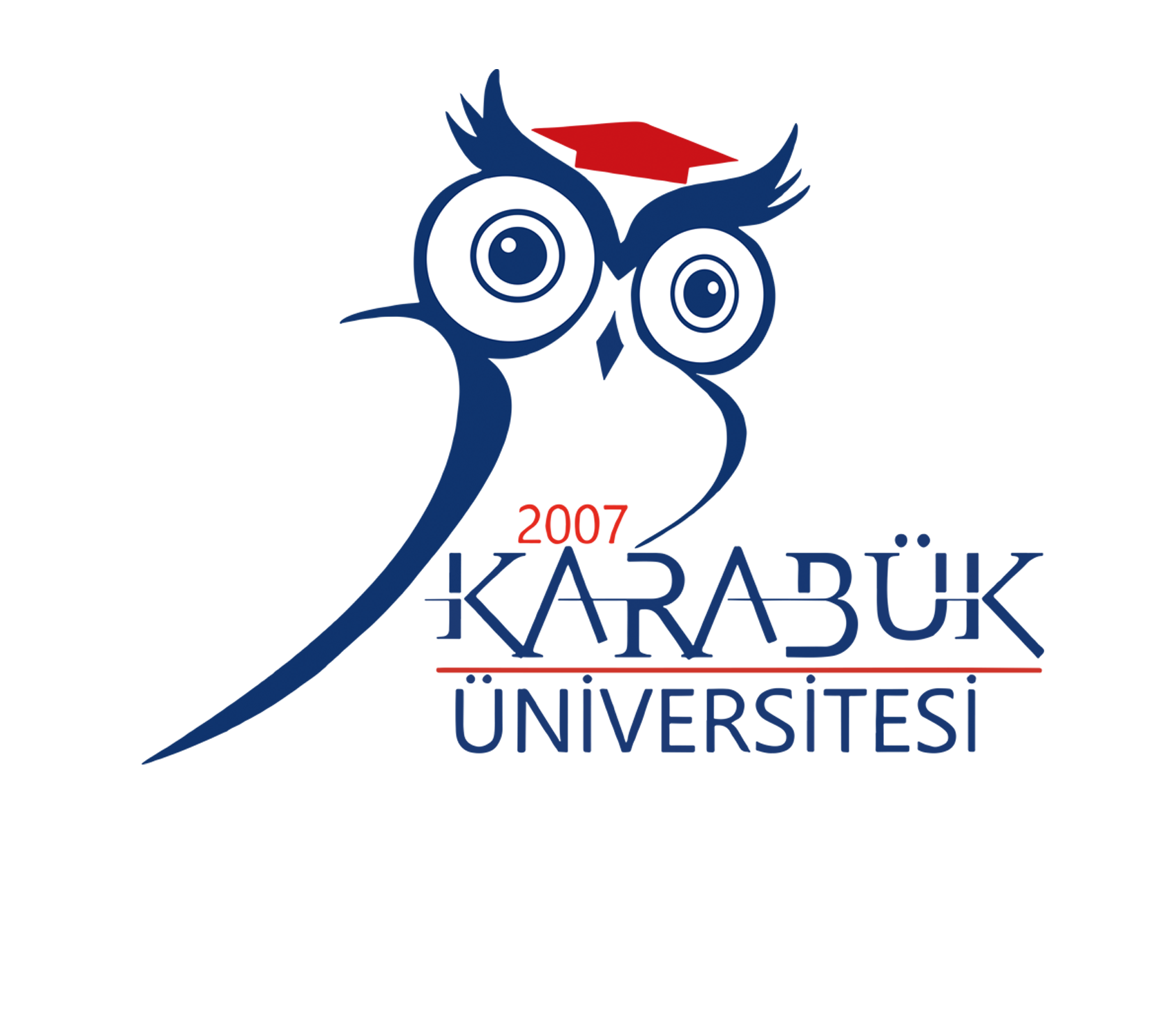 T.C. KARABÜK ÜNİVERSİTESİTIP FAKÜLTESİ2021-2022 ÖĞRETİM YILI DÖNEM II PROGRAMIDekanProf. Dr. Mehmet Melih SUNAYDekan YardımcılarıDr.Öğretim Üyesi Ferhat BOZDUMANDr. Öğretim Üyesi Erkay NACARBaşkoordinatörProf. Dr. Hakkı ÖZOK Dönem KoordinatörüDr. Öğr. Üyesi Mehmet DEMİRDers Kurulu BaşkanıDr. Öğr. Üyesi Feyza BAŞAKDİSİPLİN/BÖLÜMKoduTeorikPratikTOPLAMAKTSAnatomiANT220152439Histoloji - EmbriyolojiHST220141630FizyolojiFZY2209-9Tıbbi BiyokimyaBYK22022-22Tıbbi MikrobiyolojiMKB220404      44TOPLAM10044144DİSİPLİN/BÖLÜMÖĞRETİM ÜYELERİAnatomiDr. Öğr. Üyesi Şeyma TOY Dr. Öğr. Üyesi Nesibe YILMAZ Histoloji - EmbriyolojiDr. Öğr. Üyesi Feyza BAŞAKDr. Öğr. Üyesi Yusuf ERSANDr. Öğr. Üyesi Ahmed YAHYAZADEHFizyolojiDr. Öğr. Üyesi Ümit YILMAZTıbbi BiyokimyaProf. Dr. Tahir KAHRAMANProf. Dr. Eyüp ALTINÖZDr. Öğr. Ü. Mehmet KARATıbbi MikrobiyolojiProf. Dr. Hasan SOLMAZ Doç. Dr. Nergis AŞGINDr. Öğr. Üyesi Meryem ÇOLAKKlinik Mesleki Beceriler IIDr. Öğr. Üyesi Müge  ARIKAN1. Hafta25 Ekim 202126 Ekim 202127 Ekim 202128 Ekim 202129 Ekim 2021SaatPazartesiSalıÇarşambaPerşembeCuma08:40-09:20KURUL TANITIMIRESMİ TATİL09:30-10:10AnatomiSindirim Sistemine GirişDr. Öğr. Ü. N. YILMAZT. MikrobiyolojiBakteriyolojiye Giriş, Bakteriyel Patogenezin MekanizmalarıDr. Öğr. Ü. Meryem ÇOLAKT. BiyokimyaGlikojen Sentez ve YıkılımıProf. Dr. T. KAHRAMANT. MikrobiyolojiBakteriyel Hastalıkların Laboratuvar TanısıDr. Öğr. Ü. Meryem ÇOLAKRESMİ TATİL10:20-11:00AnatomiAğız Anatomisi ve Tükrük BezleriDr. Öğr. Ü. N. YILMAZT. MikrobiyolojiBakteriyolojiye Giriş, Bakteriyel Patogenezin MekanizmalarıDr. Öğr. Ü. Meryem ÇOLAKT. BiyokimyaGlikojen Sentez ve YıkılımıProf. Dr. T. KAHRAMANHistoloji ve EmbriyolojiAğız, Dil, Dudak ve Diş  HistolojisiDr. Öğr. Ü. Y. ERSANRESMİ TATİL11:10-11:50AnatomiAğız Anatomisi ve Tükrük BezleriDr. Öğr. Ü. N. YILMAZ T. MikrobiyolojiBakteri Metabolizma Ve GenetiğiDr. Öğr. Ü. Meryem ÇOLAKFizyolojiSindirim Fizyolojisine Giriş veEnterik Sinir SistemiDr. Öğr. Ü. YILMAZHistoloji ve EmbriyolojiAğız, Dil, Dudak ve Diş  HistolojisiDr. Öğr. Ü. Y.  ERSANRESMİ TATİLÜSDÜSDÜSDÜSDRESMİ TATİL13:30-14:10T. MikrobiyolojiTıbbi Mikrobiyolojiye Giriş ve TarihçeDr. Öğr.Ü. N. AŞGINHistoloji ve EmbriyolojiSindirim Kanalının GelişimiDr. Öğr. Ü. Y. ERSANKlinik ve Mesleki Beceri IIHasta- Hekim Görüşme Becerisi-IProf. Dr. D. ADAHANRESMİ TATİLRESMİ TATİL14:20-15:00Histoloji ve EmbriyolojiSindirim Kanalının GelişimiDr. Öğr. Ü. Y. ERSANKlinik ve Mesleki Beceri IIHasta- Hekim Görüşme Becerisi-IProf. Dr. D. ADAHANRESMİ TATİLRESMİ TATİL15:10-15:50Alan Dışı Seçmeli Ders Histoloji ve EmbriyolojiTükürük Bezlerinin HistolojisiDr. Öğr. Ü. Y. ERSANKlinik ve Mesleki Beceri IIHasta- Hekim Görüşme Becerisi-IProf. Dr. D. ADAHANRESMİ TATİLRESMİ TATİL16:00-16:40Alan Dışı Seçmeli Ders Klinik ve Mesleki Beceri IIHasta- Hekim Görüşme Becerisi-IProf. Dr. D. ADAHANRESMİ TATİLRESMİ TATİL16:50-17:30Görsel Sanatlar III17:40-18:20Görsel Sanatlar III2. Hafta01 Kasım 202102 Kasım 202103 Kasım 202104 Kasım 202105 Kasım 2021SaatPazartesiSalıÇarşambaPerşembeCuma08:40-09:20PDÖ I. OturumT. Mikrobiyolojiİnsanda Normal ve Patojen FloraDr. Öğr. Ü. Meryem ÇOLAKAnatomi/Histoloji G1/ G2 PratikAğız Anatomisi, Tükrük Bezleri ve Farinks / Ağız Boşluğu HisDr. Öğr. Üyesi Ş TOYDr. Öğr. Üyesi N. Yılmaz/Dr. Öğr. Üyesi F. BAŞAKDr. Öğr. Üyesi Y. ERSANDr. Öğr. Üyesi A.YAHYAZADEHPDÖ II. Oturum09:30-10:10PDÖ I. OturumHistoloji ve EmbriyolojiOrofarinks ve Özefagus HistolojisiDr. Öğr. Ü. Y.ERSANT. BiyokimyaKarbonhidrat Metabolizma Bozuklukları ve Diabetes Mellitus Tanı TestleriProf. Dr. E. ALTINÖZAnatomi/Histoloji G2/ G1 PratikDr. Öğr. Üyesi Ş TOYDr. Öğr. Üyesi N. Yılmaz/Dr. Öğr. Üyesi F BAŞAKDr. Öğr. Üyesi Y ERSANDr. Öğr. Üyesi A YAHYAZADEHPDÖ II. Oturum10:20-11:00PDÖ I. OturumAnatomiİnce BarsaklarDr. Öğr. Ü. N. YILMAZT. BiyokimyaKarbonhidrat Metabolizma Bozuklukları ve Diabetes Mellitus Tanı TestleriProf. Dr. E. ALTINÖZAnatomi/Histoloji G3/ G4 PratikDr. Öğr. Üyesi Ş TOYDr. Öğr. Üyesi N. Yılmaz/Dr. Öğr. Üyesi F BAŞAKDr. Öğr. Üyesi Y ERSANDr. Öğr. Üyesi A YAHYAZADEHPDÖ II. Oturum11:10-11:50PDÖ I. OturumAnatomiKalın BarsaklarDr. Öğr. Ü. N. YILMAZT. BiyokimyaKarbonhidrat Metabolizma Bozuklukları ve Diabetes Mellitus Tanı TestleriProf. Dr. E. ALTINÖZAnatomi/Histoloji G4/ G3 PratikDr. Öğr. Üyesi Şeyma TOYDr. Öğr. Üyesi N. Yılmaz/Dr. Öğr. Üyesi F BAŞAKDr. Öğr. Üyesi Y ERSANDr. Öğr. Üyesi A YAHYAZADEHPDÖ II. OturumÜÜSDÜSDÜSDÜSDÜSD2. Hafta devam01 Kasım 202102 Kasım 202103 Kasım 202104 Kasım 202105 Kasım 2021SaatPazartesiSalıÇarşambaPerşembeCuma13:30-14:10AnatomiFarenks, ÖzefagusDr. Öğr. Ü. Ş. TOYHistoloji ve EmbriyolojiMide ve Barsakların GelişimiDr. Öğr. Ü. Y. ERSANKlinik ve Mesleki Beceri IIHasta- Hekim Görüşme Becerisi-IIProf. Dr. D. ADAHANT. MikrobiyolojiAntibakteriyel AjanlarDoç. Dr. N. AŞGIN  T. BiyokimyaGlukoneogenezProf. Dr. T. KAHRAMAN14:20-15:00AnatomiMideDr. Öğr. Ü. Ş. TOYHistoloji ve EmbriyolojiMide HistolojisiDr. Öğr. Ü. Y.ERSANKlinik ve Mesleki Beceri IIHasta- Hekim Görüşme Becerisi-IIProf. Dr. D. ADAHANT. Mikrobiyoloji Antibakteriyel AjanlarDoç. Dr. N. AŞGINT. BiyokimyaGlukoneogenezProf. Dr. T. KAHRAMAN15:10-15:50Alan Dışı Seçmeli Ders T. MikrobiyolojiSterilizasyon DezenfeksiyonProf. Dr. Hasan SOLMAZKlinik ve Mesleki Beceri IIHasta- Hekim Görüşme Becerisi-IIProf. Dr. D. ADAHANT. BiyokimyaLipid MetabolizmasıProf. Dr. E. .ALTUNÖZ16:00-16:40Alan Dışı Seçmeli Ders T. MikrobiyolojiSterilizasyon DezenfeksiyonProf. Dr. Hasan SOLMAZKlinik ve Mesleki Beceri IIHasta- Hekim Görüşme Becerisi-IIProf. Dr. D. ADAHANT. BiyokimyaLipid MetabolizmasıProf. Dr. E.ALTINÖZ 16:50-17:30Görsel Sanatlar III17:40-18:20Görsel Sanatlar III3. Hafta08 Kasım 202109 Kasım 202110 Kasım 202111 Kasım 202112 Kasım 2021SaatPazartesiSalıÇarşambaPerşembeCuma08:40-09:20T. BiyokimyaAlkol Metabolizması ve Biyokimyasal Etkileri Prof. Dr. E. ALTINÖZHistoloji Pratik G1Özefagus ve Mide HistDr. Öğr. Üyesi F. BAŞAKDr. Öğr. Üyesi Y. ERSANDr. Öğr. Üyesi A.YAHYAZADEHAnatomi PratikÖzofagus, Mide ve İnce Bağırsaklar G1Dr. Öğr. Ü. Ş. TOYDr. Öğr. Ü. N. YILMAZT. MikrobiyolojiStreptokoklarDoç. Dr. Nergis Aşgın09:30-10:10T. BiyokimyaAlkol Metabolizması ve Biyokimyasal Etkileri Prof. Dr. E. ALTINÖZHistoloji Pratik G2Özefagus ve Mide HistDr. Öğr. Üyesi F. BAŞAKDr. Öğr. Üyesi Y. ERSANDr. Öğr. Üyesi A.YAHYAZADEHAnatomi PratikÖzofagus, Mide ve İnce Bağırsaklar G2Dr. Öğr. Ü. Ş. TOYDr. Öğr. Ü. N. YILMAZT. MikrobiyolojiEnterokok ve Diğer Gram    Pozitif KoklarDoç. Dr. Nergis Aşgın10:20-11:00FizyolojiSindirim Kanalının Salgı İşlevleriDr. Öğr. Ü. YILMAZ T. MikrobiyolojiStreptokoklarDoç. Dr. Nergis AşgınHistoloji Pratik G3Özefagus ve Mide HistDr. Öğr. Üyesi F. BAŞAKDr. Öğr. Üyesi Y. ERSANDr. Öğr. Üyesi A.YAHYAZADEHAnatomi PratikÖzofagus, Mide ve İnce Bağırsaklar G3Dr. Öğr. Ü. Ş. TOYDr. Öğr. Ü. N. YILMAZT. BiyokimyaLipid Metabolizma BozukluklarıProf. Dr. T KAHRAMAN11:10-11:50FizyolojiSindirim Kanalının Salgı İşlevleriDr. Öğr. Ü. YILMAZT. MikrobiyolojiStreptokoklarDoç. Dr. Nergis AşgınHistoloji Pratik G4Özefagus ve Mide HistDr. Öğr. Üyesi F. BAŞAKDr. Öğr. Üyesi Y. ERSANDr. Öğr. Üyesi A.YAHYAZADEHAnatomi PratikÖzofagus, Mide ve İnce Bağırsaklar G4Dr. Öğr. Ü. Ş. TOYDr. Öğr. Ü. N. YILMAZT. BiyokimyaLipid Metabolizma BozukluklarıProf. Dr. T KAHRAMAN3. Hafta devam08 Kasım 202109 Kasım 202110 Kasım 202111 Kasım 202112 Kasım 2021SaatPazartesiSalıÇarşambaPerşembeCumaÜÜSDÜSDÜSDÜSDÜSD13:30-14:10AnatomiKarın Ön Duvarı ve İnguinal Kanal Dr. Öğr. Ü. Ş. TOYT. MikrobiyolojiBacillusProf. Dr. Hasan SOLMAZKlinik ve Mesleki Beceri IIKötü Haber Verme BecerisiProf. Dr. D. ADAHANT. MikrobiyolojiStafilokoklar ve Benzer Gram Pozitif KoklarDoç. Dr. Nergis Aşgın14:20-15:00 T. MikrobiyolojiListeria ve Erysipelothrix   Doç. Dr. N. AŞGINKlinik ve Mesleki Beceri IIKötü Haber Verme BecerisiProf. Dr. D. ADAHANT.MikrobiyolojiStafilokoklar ve Benzer Gram Pozitif KoklarDoç. Dr. Nergis Aşgın15:10-15:50Alan Dışı Seçmeli Ders Klinik ve Mesleki Beceri IIKötü Haber Verme BecerisiProf. Dr. D. ADAHANFizyolojiBesinlerin Sindirim Kanalında TaşınmasıDr. Öğr. Ü. YILMAZ16:00-16:40Alan Dışı Seçmeli Ders Klinik ve Mesleki Beceri IIKötü Haber Verme BecerisiProf. Dr. D. ADAHAN16:50-17:30Görsel Sanatlar III17:40-18:20Görsel Sanatlar III4. Hafta15 Kasım 202116 Kasım 202117 Kasım 202118 Kasım 202119 Kasım 2021SaatPazartesiSalıÇarşambaPerşembeCuma08:40-09:20T. MikrobiyolojiMikobakteriProf. Dr. Hasan SOLMAZAnatomi/Histoloji Pratik G1/ G2Kalın Bağırsaklar ve Karaciğer / İnce ve Kalın Bağırsak Histolojisi Dr. Öğr. Ü. Ş. TOYDr. Öğr. Ü. N. YILMAZDr. Öğr. Ü. Y. ERSANDr. Öğr. Ü. F. BAŞAKDr. Öğr. Ü. A.YAHYAZADEHT. MikrobiyolojiVibrio ve AeromonasProf. Dr. Hasan SOLMAZ09:30-10:10T. MikrobiyolojiMikobakteriProf. Dr. Hasan SOLMAZAnatomi/Histoloji G2/ G1 PratikDr. Öğr. Üyesi Ş TOYDr. Öğr. Üyesi N. Yılmaz/Dr. Öğr. Üyesi F BAŞAKDr. Öğr. Üyesi Y ERSANDr. Öğr. Üyesi A YAHYAZADEHT. MikrobiyolojiKampilobakterler ve HelikobakterlerProf. Dr. Hasan SOLMAZ10:20-11:00Histoloji ve Embriyolojiİnce Barsakların HistolojisiDr. Öğr. Ü. F. BAŞAKT. BiyokimyaKsenobiyotik MetabolizmasıProf. Dr. T. KAHRAMANFizyolojiGastrointestinal Kanalda Sindirim ve EmilimDr. Öğr. Ü. YILMAZAnatomi/Histoloji G3/ G4 PratikDr. Öğr. Üyesi Ş TOYDr. Öğr. Üyesi N. Yılmaz/Dr. Öğr. Üyesi F BAŞAKDr. Öğr. Üyesi Y ERSANDr. Öğr. Üyesi A YAHYAZADEHT. MikrobiyolojiPseudomonas ve İlişkili BakterilerProf. Dr. Hasan SOLMAZ11:10-11:50Histoloji ve EmbriyolojiKalın Barsakların HistolojisiDr. Öğr. Ü. F. BAŞAKT. BiyokimyaKsenobiyotik MetabolizmasıProf. Dr. T. KAHRAMANT. MikrobiyolojiNeisseria ve İlgili  BakterilerDoç. Dr. N. AŞGIN Anatomi/Histoloji G4/ G3 PratikDr. Öğr. Üyesi Şeyma TOYDr. Öğr. Üyesi N. Yılmaz/Dr. Öğr. Üyesi F BAŞAKDr. Öğr. Üyesi Y ERSANDr. Öğr. Üyesi A YAHYAZADEHT. MikrobiyolojiHemophilus ve İlişkili BakterilerDoç. Dr. N. AŞGINÜÜSDÜSDÜSDÜSDÜSD4. Hafta devam15 Kasım 202116 Kasım 202117 Kasım 202118 Kasım 202119 Kasım 2021SaatPazartesiSalıÇarşambaPerşembeCuma13:30-14:10AnatomiKaraciğer, Safra Kesesi ve Safra Yolları  Dr. Öğr. Ü. Ş. TOYT. MikrobiyolojiEnterobacteriaceaProf. Dr. Hasan SOLMAZKlinik ve Mesleki Beceri IIYaradan Kültür Alma ve Pansuman Becerisi Dr. Öğr. Ü. A. Ahmad HamidiT. Mikrobiyoloji    Corynebacterium ve Diğer Gram Pozitif ÇomaklarDoç. Dr. N. AŞGINAnatomi PratikKarın Ön Duvarı, İnguinal Kanal G1Dr. Öğr. Ü. Ş. TOYDr. Öğr. Ü. N. YILMAZ14:20-15:00AnatomiKaraciğer, Safra Kesesi ve Safra Yolları  Dr. Öğr. Ü. Ş. TOYT. MikrobiyolojiEnterobacteriaceaProf. Dr. Hasan SOLMAZKlinik ve Mesleki Beceri IIYaradan Kültür Alma ve Pansuman Becerisi Dr. Öğr. Ü. A. Ahmad HamidiT. MikrobiyolojiNocardia ve Benzer BakterilerDoç. Dr. N. AŞGINAnatomi PratikKarın Ön Duvarı, İnguinal Kanal G2Dr. Öğr. Ü. Ş. TOYDr. Öğr. Ü. N. YILMAZ15:10-15:50Alan Dışı Seçmeli Ders T. BiyokimyaProtein ve Aminoasit Metabolizma BozukluklarıDr. Öğr. Ü. Mehmet KARAKlinik ve Mesleki Beceri IIYaradan Kültür Alma ve Pansuman Becerisi Dr. Öğr. Ü. A. Ahmad HamidiAnatomi PratikKarın Ön Duvarı, İnguinal Kanal G3Dr. Öğr. Ü. Ş. TOYDr. Öğr. Ü. N. YILMAZ 16:00-16:40Alan Dışı Seçmeli Ders T. BiyokimyaProtein ve Aminoasit Metabolizma BozukluklarıDr. Öğr. Ü. Mehmet KARAKlinik ve Mesleki Beceri IIYaradan Kültür Alma ve Pansuman Becerisi Dr. Öğr. Ü. A. Ahmad HamidiAnatomi PratikKarın Ön Duvarı, İnguinal Kanal G4Dr. Öğr. Ü. Ş. TOYDr. Öğr. Ü. N. YILMAZ 16:50-17:30Görsel Sanatlar III17:40-18:20Görsel Sanatlar III5. Hafta22 Kasım 202123 Kasım 202124 Kasım 202125 Kasım 202126 Kasım 2021SaatPazartesiSalıÇarşambaPerşembeCuma08:40-09:20T. MikrobiyolojiLegionellaDoç. Dr. N. AŞGINT. BiyokimyaDemir, Folik Asit B12 Vitamini Metabolizması ve Bozuklukları Dr. Öğr. Ü. Mehmet KARAT. BiyokimyaGİS Hastalıklarının BiyokimyasıDr. Öğr. Ü. Mehmet KARAAnatomi/Histoloji PratikKarın Arka Duvarı, Pankreas, Dalak ve Portal Sistem G1/Karaciğer, Safra Kesesi ve Pankreas Histolojisi G2Dr. Öğr. Ü. Ş. TOYDr. Öğr. Ü. N. YILMAZDr. Öğr. Ü. Y. ERSANDr. Öğr. Ü. F. BAŞAKDr. Öğr. Ü. A.YAHYAZADEH09:30-10:10Histoloji ve EmbriyolojiK.ciğer, Safra Kesesi, Pank. GelişimiDr. Öğr. Ü. F. BAŞAKT. BiyokimyaDemir, Folik Asit B12 Vitamini Metabolizması ve Bozuklukları Dr. Öğr. Ü. Mehmet KARAT. BiyokimyaSafra OluşumuDr. Öğr. Ü. Mehmet KARAAnatomi/Histoloji PratikKarın Arka Duvarı, Pankreas, Dalak ve Portal Sistem G2/Karaciğer, Safra Kesesi ve Pankreas Histolojisi G1Dr. Öğr. Ü. Ş. TOYDr. Öğr. Ü. N. YILMAZDr. Öğr. Ü. Y. ERSANDr. Öğr. Ü. F. BAŞAKDr. Öğr. Ü. A.YAHYAZADEHT. MikrobiyolojiClostridiumDoç. Dr. N. AŞGIN 10:20-11:00Histoloji ve EmbriyolojiKaraciğer ve Safra Kesesi HistolojisiDr. Öğr. Ü. F. BAŞAKT. Mikrobiyoloji Pratik  Besiyerlerinin Tanıtımı ve Bakterilerin Koloni MorfolojileriProf. Dr. Hasan SOLMAZDoç. Dr. N. AŞGIN Dr. Öğr. Ü. Meryem ÇOLAKFizyolojiKaraciğerin FonksiyonlarıDr. Öğr. Ü. YILMAZAnatomi/Histoloji PratikKarın Arka Duvarı, Pankreas, Dalak ve Portal Sistem G3/Karaciğer, Safra Kesesi ve Pankreas Histolojisi G4Dr. Öğr. Ü. Ş. TOYDr. Öğr. Ü. N. YILMAZDr. Öğr. Ü. Y. ERSANDr. Öğr. Ü. F. BAŞAKDr. Öğr. Ü. A.YAHYAZADEHT. MikrobiyolojiÇeşitli Gram (-) ÇomaklarDoç. Dr. N. AŞGIN11:10-11:50Histoloji ve EmbriyolojiPankreas HistolojisiDr. Öğr. Ü. F. BAŞAKT. Mikrobiyoloji PratikBesiyerlerinin Tanıtımı ve Bakterilerin Koloni MorfolojileriDoç. Dr. N. AŞGIN Dr. Öğr. Ü. Meryem ÇOLAKFizyolojiBeslenmenin DüzenlenmesiDr. Öğr. Ü. YILMAZAnatomi/Histoloji PratikKarın Arka Duvarı, Pankreas, Dalak ve Portal Sistem G4/Karaciğer, Safra Kesesi ve Pankreas Histolojisi G3Dr. Öğr. Ü. Ş. TOYDr. Öğr. Ü. N. YILMAZDr. Öğr. Ü. Y. ERSANDr. Öğr. Ü. F. BAŞAKDr. Öğr. Ü. A.YAHYAZADEHT. Mikrobiyoloji BordetellaDoç. Dr. N. AŞGINÜÜSDÜSDÜSDÜSDÜSD5. Hafta devam22 Kasım 202123 Kasım 202124 Kasım 202125 Kasım 202126 Kasım 2021SaatPazartesiSalıÇarşambaPerşembeCuma13:30-14:10AnatomiPankreas, Dalak ve Portal Sistem Dr. Öğr. Ü. Ş. TOYKlinik ve Mesleki Beceri IIPeriferik Yayma Yapma ve Değerlendirme BecerisiT. MikrobiyolojiFrancisella ve BrucellaProf. Dr. Hasan SOLMAZ14:20-15:00AnatomiPankreas, Dalak ve Portal Sistem Dr. Öğr. Ü. Ş. TOYAnatomiKarın Arka Duvarı Anatomisi ve PeritonDr. Öğr. Ü. N. YILMAZKlinik ve Mesleki Beceri IIPeriferik Yayma Yapma ve Değerlendirme Becerisi15:10-15:50Alan Dışı Seçmeli Ders AnatomiKarın Arka Duvarı Anatomisi ve PeritonDr. Öğr. Ü. N. YILMAZKlinik ve Mesleki Beceri IIPeriferik Yayma Yapma ve Değerlendirme Becerisi16:00-16:40Alan Dışı Seçmeli Ders Klinik ve Mesleki Beceri IIPeriferik Yayma Yapma ve Değerlendirme Becerisi16:50-17:30Görsel Sanatlar III17:40-18:20Görsel Sanatlar III6. Hafta29 Kasım 202130 Kasım 202101 Aralık 202102 Aralık 202103 Aralık 2021SaatPazartesiSalıÇarşambaPerşembeCuma08:40-09:20FizyolojiMetabolizma HızıDr. Öğr. Ü. YILMAZAnatomi PratikTELAFİ G1Dr. Öğr. Ü. Ş. TOYDr. Öğr. Ü. N. YILMAZ09:30-10:10FizyolojiVücut Isısının DüzenlenmesiDr. Öğr. Ü. YILMAZ Anatomi PratikTELAFİ G1Dr. Öğr. Ü. Ş. TOYDr. Öğr. Ü. N. YILMAZ10:20-11:00T. Mikrobiyoloji PratikBakterilerin Mikroskobik GörüntüleriProf. Dr. Hasan SOLMAZDoç. Dr. N. AŞGIN Dr. Öğr. Ü. Meryem ÇOLAKT. MikrobiyolojiAnaerob, Sporsuz,Gram Pozitif BakterilerDr. Öğr. Ü. Meryem ÇolakAnatomi PratikTELAFİ G2Dr. Öğr. Ü. Ş. TOYDr. Öğr. Ü. N. YILMAZ11:10-11:50T. Mikrobiyoloji PratikBakterilerin Mikroskobik GörüntüleriProf. Dr. Hasan SOLMAZDoç. Dr. N. AŞGIN Dr. Öğr. Ü. Meryem ÇOLAKT. MikrobiyolojiAnaerobik Gram Negatif BakterilerDr. Öğr. Ü. Meryem ÇolakAnatomi PratikTELAFİ G2Dr. Öğr. Ü. Ş. TOYDr. Öğr. Ü. N. YILMAZÜÜSDÜSDÜSDÜSDÜSD6. Hafta devam29 Kasım 202130 Kasım 202101 Aralık 202102 Aralık 202103 Aralık 2021SaatPazartesiSalıÇarşambaPerşembeCuma13:30-14:10AnatomiSindirim Sisteminin Klinik Anatomisi Dr. Öğr. Ü. N.YILMAZT. MikrobiyolojiTreponema, Borrelia ve LeptospiraDoç. Dr. N. AŞGIN Klinik ve Mesleki Beceri IIGenel TekrarDr. Öğr. Ü. A.Ahmad HamidiProf. Dr. D. ADAHAN14:20-15:00T. MikrobiyolojiMycoplasma ve UreaplasmaDoç. Dr. N. AŞGINKlinik ve Mesleki Beceri IIGenel TekrarDr. Öğr. Ü. A.Ahmad Hamidi Prof. Dr. D. ADAHAN15:10-15:50Alan Dışı Seçmeli Ders T. Mikrobiyoloji Rickettsia, Ehrlicha,Anaplasma ve CoxiellaDr. Öğr. Ü. Meryem Çolak  Klinik ve Mesleki Beceri IIGenel TekrarDr. Öğr. Ü. A.Ahmad HamidiProf. Dr. D. ADAHAN16:00-16:40Alan Dışı Seçmeli Ders T. MikrobiyolojiChlamydia ve ChlamydophilaDr. Öğr. Ü. Meryem Çolak Klinik ve Mesleki Beceri IIGenel TekrarDr. Öğr. Ü. A.Ahmad Hamidi Prof. Dr. D. ADAHAN16:50-17:30Görsel Sanatlar III17:40-18:20Görsel Sanatlar III7. Hafta06 Aralık 202107 Aralık 202108 Aralık 20219 Aralık 202110 Aralık 2021SaatPazartesiSalıÇarşambaPerşembeCuma08:40-09:20PRATİK SINAVAnatomi09.30PRATİK SINAV Histoloji-Embriyoloji09.30TEORİK SINAV09.3009:30-10:10PRATİK SINAVAnatomi09.30PRATİK SINAV Histoloji-Embriyoloji09.30TEORİK SINAV09.3010:20-11:00PRATİK SINAVAnatomi09.30PRATİK SINAV Histoloji-Embriyoloji09.30TEORİK SINAV09.3011:10-11:50PRATİK SINAVAnatomi09.30PRATİK SINAV Histoloji-Embriyoloji09.30TEORİK SINAV09.30ÜÜSDÜSDÜSDÜSDÜSD13:30-14:10Klinik ve Mesleki Beceri II VİZE SINAVI II (OSCE)Prof. Dr. D. ADAHAN14:20-15:00Klinik ve Mesleki Beceri II VİZE SINAVI II (OSCE)Prof. Dr. D. ADAHAN15:10-15:50Alan Dışı Seçmeli Ders Klinik ve Mesleki Beceri II VİZE SINAVI II (OSCE)Prof. Dr. D. ADAHAN16:00-16:40Alan Dışı Seçmeli Ders Klinik ve Mesleki Beceri II VİZE SINAVI II (OSCE)Prof. Dr. D. ADAHAN